Утвержден Приказом Закрытого Акционерного Общества «Азербайджанское Каспийское Морское Пароходство» от 01 декабря 2016 года, № 216.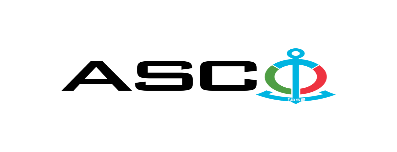 ЗАКРЫТОЕ АКЦИОНЕРНОЕ ОБЩЕСТВО «АЗЕРБАЙДЖАНСКОЕ КАСПИЙСКОЕ МОРСКОЕ ПАРОХОДСТВО» ОБЪЯВЛЯЕТ О ПРОВЕДЕНИИ ОТКРЫТОГО КОНКУРСА НА ЗАКУПКУ ЗАПЧАСТЕЙ ГЛАВНЫХ ДВИГАТЕЛЕЙ ДЛЯ СУДОВ НА БАЛАНСЕ АСКО К о н к у р с №AM126/2022 (на бланке участника-претендента)ПИСЬМО-ЗАЯВКА НА УЧАСТИЕ В ОТКРЫТОМ КОНКУРСЕ Город _______ “___”_________2021 год ___________№           							                                                                                          Председателю Комитета по Закупкам АСКОГосподину Дж. МахмудлуНастоящей заявкой [с указанием полного наименования претендента-подрядчика] подтверждает намерение принять участие в открытом конкурсе № [с указанием претендентом номера конкурса], объявленном «АСКО» в связи с закупкой «__________». При этом подтверждаем, что в отношении [с указанием полного наименования претендента-подрядчика] не проводится процедура ликвидации, банкротства, деятельность не приостановлена, а также отсутствуют иные обстоятельства, не позволяющие участвовать в данном тендере. Гарантируем, что [с указанием полного наименования претендента-подрядчика] не является лицом, связанным с АСКО. Сообщаем, что для оперативного взаимодействия с Вами по вопросам, связанным с представленной документацией и другими процедурами, нами уполномочен:Контактное лицо:Должность контактного лица: Телефон:E-mail:Приложение:Оригинал  банковского  документа об  оплате взноса за участие в конкурсе –  на ____ листах.________________________________                                   _______________________(Ф.И.О. уполномоченного лица) (подпись уполномоченного лица)_______________________               (должность уполномоченного лица)                                                                                                                   M.П.   Контактное лицо по техническим вопросам  Гедир Гусейнов, Механик - наставник службы технической эксплуатации Флота Тел.: +99412 4043700 (внутр. 2526)Адрес электронной почты: qedir.huseynov@asco.az    До заключения договора купли-продажи с компанией победителем конкурса проводится проверка претендента в соответствии с правилами закупок АСКО.    Компания должна перейти по этой ссылке (http://asco.az/sirket/satinalmalar/podratcilarin-elektron-muraciet-formasi/), чтобы заполнить специальную форму или представить следующие документы:Устав компании (со всеми изменениями и дополнениями)Выписка из реестра коммерческих юридических лиц (выданная в течение последнего 1 месяца)Информация об учредителе юридического лица в случае если учредитель является юридическим лицомИНН свидететльствоПроверенный аудитором баланс бухгалтерского учета или налоговая декларация (в зависимости от системы налогообложения) / справка на отсутствие налоговой задолженности в органах налогообложения Удостоверения личности законного представителяЛицензии учреждения необходимые для оказания услуг / работ (если применимо)Договор не будет заключен с компаниями которые не предоставляли указанные документы и не получили позитивную оценку по результатам процедуры проверки и они будут исключены из конкурса! Перечень документов для участия в конкурсе:Заявка на участие в конкурсе (образец прилагается); Банковский документ об оплате взноса за участие в конкурсе;Конкурсное предложение;Банковская справка о финансовом положении грузоотправителя за последний 1 год (или в течении периода функционирования);Справка из соответствующих налоговых органов об отсутствии просроченных обязательств по налогам и другим обязательным платежам в Азербайджанской Республике, а также об отсутствии неисполненных обязанностей налогоплательщика, установленных Налоговым кодексом Азербайджанской Республики в течение последнего года (исключая период приостановления). На первичном этапе, заявка на участие в конкурсе (подписанная и скрепленная печатью) и банковский документ об оплате взноса за участие (за исключением конкурсного предложения) должны быть представлены на Азербайджанском, русском или английском языках не позднее 17:00 (по Бакинскому времени) 28 июля 2022 года по месту нахождения Закрытого Акционерного Общества «Азербайджанское Каспийское Морское Пароходство» (далее – «АСКО» или "Закупочная Организация") или путем отправления на электронную почту контактного лица. Остальные документы должны быть представлены в конверте конкурсного предложения.Перечень (описание) закупаемых товаров, работ и услуг прилагается.Сумма взноса за участие в конкурсе и приобретение Сборника Основных Условий:Претенденты, желающие принять участие в конкурсе, должны оплатить нижеуказанную сумму взноса за участие в конкурсе (название организации проводящий конкурс и предмет конкурса должны быть точно указаны в платежном поручении) путем перечисления средств на банковский счет АСКО с последующим представлением в АСКО документа подтверждающего оплату, в срок не позднее, указанного в первом разделе.  Претенденты, выполнявшие данное требование, вправе приобрести Сборник Основных Условий по предмету закупки у контактного лица в электронном или печатном формате в любой день недели с 09.00 до 18.00 часов до даты, указанной в разделе IV объявления.Взнос за участие (без НДС): 100 (сто) АЗНДопускается оплата суммы взноса за участие в манатах или в долларах США и Евро в эквивалентном размере.  Номер счета: Взнос за участие в конкурсе не подлежит возврату ни при каких обстоятельствах.Гарантия на конкурсное предложение:Для конкурсного предложения требуется банковская гарантия в сумме не менее 1 (одного)% от цены предложения. Форма банковской гарантии будет указана в Сборнике Основных Условий.Оригинал банковской гарантии должен быть представлен в конкурсном конверте вместе с предложением. В противном случае Закупочная Организация оставляет за собой право отвергать такое предложение.Финансовое учреждение, выдавшее гарантию, должно быть принято в финансовых операциях в Азербайджанской Республике и / или в международном уровне. Закупочная организация оставляет за собой право не принимать никаких недействительных банковских гарантий.В случае если лица, желающие принять участие в конкурсе закупок, предпочтут представить гарантию другого типа  (аккредитив, ценные бумаги,  перевод средств на счет указанный в тендерных документах, депозит и другие финансовые активы), в этом случае должны предварительно запросить АСКО посредством контактного лица, указанного в объявлении и получить согласие  о возможности приемлемости такого вида гарантии.Сумма гарантии за исполнение договора требуется в размере 5 (пяти) % от закупочной цены.Для текущей закупочной операции Закупающая Организация произведет оплату только после того, как товары будут доставлены на склад, предоплата не предусмотрена.Срок исполнения контракта:Предусматривается закупка товара не за раз, а по мере возникновения спроса.Предельный срок и время подачи конкурсного предложения:Участники, представившие заявку на участие и банковский документ об оплате взноса за участие в конкурсе до срока, указанного в первом разделе, должны представить свои конкурсные предложения в «АСКО» в запечатанном конверте (один оригинальный экземпляр и одна копия) не позднее 16:30 (по Бакинскому времени) 10 Августа 2022 года.Конкурсные предложения, полученные позже указанной даты и времени, не вскрываются и возвращаются участнику.Адрес закупочной организации:Азербайджанская Республика, город Баку AZ1003 (индекс), Ул. М. Усейнова 2, Комитет по Закупкам АСКО. Контактное лицо:Мурад МамедовВедущий специалист по закупкам Департамента Закупок АСКОТелефонный номер: +994 12 4043700 (внутр. 1071)Адрес электронной почты : Murad.z.Mammadov@asco.az, tender@asco.azПо юридическим вопросам:Телефонный номер: +994 12 4043700 (внутр. 1262)Адрес электронной почты: :    tender@asco.az  Дата, время и место вскрытия конвертов с конкурсными предложениями:Вскрытие конвертов будет производиться в 15.00 (по Бакинскому времени) 11 августа 2022 года.Сведения о победителе конкурса:Информация о победителе конкурса будет размещена в разделе «Объявления» официального сайта АСКО.Прочие условия конкурса:Участник должен иметь не менее 2 (два) года опыта работы по предмету тендера и предоставить подтвердительные документы. №№Описание ТоваровОписание ТоваровКодированиеЕдиница измеренияЕдиница измеренияКоличествоКоличествоНазвание судна: Magic-1 Название судна: Magic-1 Название судна: Magic-1 Название судна: Magic-1 Название судна: Magic-1 Название судна: Magic-1 Название судна: Magic-1 Название судна: Magic-1 Название судна: Magic-1 Назначение оборудования: Главные двигатели Cummins KTA19M Назначение оборудования: Главные двигатели Cummins KTA19M Назначение оборудования: Главные двигатели Cummins KTA19M Назначение оборудования: Главные двигатели Cummins KTA19M Назначение оборудования: Главные двигатели Cummins KTA19M Назначение оборудования: Главные двигатели Cummins KTA19M Назначение оборудования: Главные двигатели Cummins KTA19M Назначение оборудования: Главные двигатели Cummins KTA19M Назначение оборудования: Главные двигатели Cummins KTA19M 1Silindr oymağı Dəniz Təsnifat Cəmiyyətinin sertifikatı iləSilindr oymağı Dəniz Təsnifat Cəmiyyətinin sertifikatı iləCylinder liner (repl. 3202240) with IACS Marine Class certificate40247674024767штшт122Kipləyici Kipləyici Sealing30146683014668штшт483Kipləyici Kipləyici Sealing301107600301107600штшт484Kipləyici (əvəzləmə 205115)Kipləyici (əvəzləmə 205115)Sealing (repl. 205115)30814893081489штшт485Yastıq içliyi Yastıq içliyi Bearing Insert30028343002834штшт26Porşenin soyuducu soplosu Porşenin soyuducu soplosu Piston Nozzle30075173007517штшт67KipləyiciKipləyiciSealing30150673015067штшт488Koromısla (əvəzləmə 3049437)Koromısla (əvəzləmə 3049437)Lever Rocker (repl. 3049437)30534783053478штшт69Koromısla (əvəzləmə 3049438)Koromısla (əvəzləmə 3049438)Lever Rocker (repl. 3049438)30534763053476штшт610Koromısla (əvəzləmə 3049432)Koromısla (əvəzləmə 3049432)Lever Rocker (repl. 3049432)30534793053479штшт611VtulkaVtulkaBushing207344207344штшт1212VtulkaVtulkaBushing207226207226штшт1213Ştanqa itələyici Ştanqa itələyici Push rod30571393057139штшт2414Ştanqa itələyiciŞtanqa itələyiciPush rod30179613017961штшт1215İdarəedici valİdarəedici valCamshaftAR10626AR10626штшт216Yağ nasosuYağ nasosuLubrication Pump30475493047549штшт217Araqat (əvəzləmə 3629140)Araqat (əvəzləmə 3629140)Gasket (repl. 3629140)49200764920076штшт4818Sapun Sapun Breather156810156810штшт619V-qayış V-qayış Belt - Alternator206996206996штшт820Yastıq dəstiDaxildir:5 x 205140, 
5 x 205150, 
2 x 205160, 
2 x 205170 rama yastığı  
4 x 205112 motil yastığı Yastıq dəstiDaxildir:5 x 205140, 
5 x 205150, 
2 x 205160, 
2 x 205170 rama yastığı  
4 x 205112 motil yastığı Bearing set
AR12270 contains : 
5 x 205140, 
5 x 205150, 
2 x 205160, 
2 x 205170 main bearings  
4 x 205112 thrust bearingsAR12270AR12270комплекткомплект421Araqat Araqat Gasket30746903074690ШтШт122O üzük O üzük O-ring205247205247штшт2423Dördbucaq kipləyici (əvəzləmə 205239)Dördbucaq kipləyici (əvəzləmə 205239)Rectangular seal  (repl. 205239)30962603096260штшт2424Yanacaq nasosu Yanacaq nasosu Fuel pump3078117E2883078117E288штшт225Soyuducusunun içliyi Soyuducusunun içliyi Cooler core30503843050384штшт426Termostat Termostat Thermostat135675135675штшт827Soyuducu Soyuducu Cooler179744179744штшт428Şatun (əvəzləmə 3043911) Dəniz Təsnifat Cəmiyyətinin sertifikatı ilə Şatun (əvəzləmə 3043911) Dəniz Təsnifat Cəmiyyətinin sertifikatı ilə Connecting rod (repl.3043911) with IACS Marine Class certificate38119953811995штшт429İçlikİçlikBushing30439093043909штшт2430Porşen (əvəzləmə 3070703) Dəniz Təsnifat Cəmiyyətinin sertifikatı iləPorşen (əvəzləmə 3070703) Dəniz Təsnifat Cəmiyyətinin sertifikatı iləPiston (repl. 3070703) with IACS Marine Class certificate36312413631241штшт331Porşen üzüyü T (əvəzləmə 3070589)Porşen üzüyü T (əvəzləmə 3070589)Piston ring T (repl 3070589)40811764081176штшт2432Porşen üzüyü S (əvəzləmə 3026595)Porşen üzüyü S (əvəzləmə 3026595)Piston ring S (repl 3026595)30904603090460штшт2433Yağ sıyırıcı üzük (əvəzləmə 3025451)Yağ sıyırıcı üzük (əvəzləmə 3025451)Oil Piston Ring (repl. 3025451)30904503090450штшт2434Porşen barmağı (əvəzləmə 205200)Porşen barmağı (əvəzləmə 205200)Piston pin (repl. 205200)40950094095009штшт335Porşen barmağı (əvəzləmə 205200)Porşen barmağı (əvəzləmə 205200)Piston pin (repl. 205200)40950094095009штшт2436Hava soyuducusu Hava soyuducusu Core Aftercooler30012993001299штшт237Silindir başlığı (əvəzləmə 3081070) Dəniz Təsnifat Cəmiyyətinin sertifikatı iləSilindir başlığı (əvəzləmə 3081070) Dəniz Təsnifat Cəmiyyətinin sertifikatı iləCylinder head (repl 3081070) with with IACS Marine Class certificate38119853811985штшт238Klapan sovurucu (əvəzləmə 3052820)Klapan sovurucu (əvəzləmə 3052820)Intake valve (repl. 3052820)38035183803518штшт2439Klapan xaricedici (əvəzləmə 3034827)Klapan xaricedici (əvəzləmə 3034827)Exhaust valve (repl. 3034827)38035283803528штшт2440Klapanın içliyiKlapanın içliyiInsert valve205093205093штшт2441Klapanın içliyi Klapanın içliyi Insert valve30528193052819штшт2442Yay 3633840 / 3629007 Yay 3633840 / 3629007 Spring 3633840 / 362900736437253643725штшт4843İstiqamətləndirici klapanın saplağıİstiqamətləndirici klapanın saplağıGuide valve stem32022103202210штшт2444Klapan istiqamətləndiriciKlapan istiqamətləndiriciGuide valve cross205169205169штшт2445Klapan çevricisiKlapan çevricisiValve rotator30810813081081штшт4846Klapan tutqacıKlapan tutqacıValve retainer205094205094штшт2447Tıxac genişləndiriciTıxac genişləndiriciPlug expansion206224206224штшт2448Tıxac genişləndiriciTıxac genişləndiriciPlug expansion205401205401штшт4849Tıxac genişləndiriciTıxac genişləndiriciPlug expansion203933203933штшт2450Tıxac borusuTıxac borusuPlug pipe6762267622штшт2451TıxacTıxacPlugCM-1/2NPTCM-1/2NPTштшт2452Sancaq Sancaq Groove pin6844568445штшт2453İtələyici İtələyici Tappet30753813075381штшт654ForsunkaForsunkaInjector30875873087587штшт1855Turbokompressor Turbokompressor Turbocharger kit28820212882021штшт256Dəniz su nasosu Dəniz su nasosu Sea water pump30745403074540штшт257Su nasosu Su nasosu Water pump 320198856588345658834штшт258Yağ soyuducusunun içliyi (əvəzləmə 3201785)Yağ soyuducusunun içliyi (əvəzləmə 3201785)Lube oil CLR kit (repl. 3201785)38049353804935штшт459Alternator (əvəzləmə 3000347)Alternator (əvəzləmə 3000347)Alternator (repl. 3000347)40787014078701штшт460Val yastığıVal yastığıShaft bearing30191533019153штшт461YastıqYastıqBearing30191523019152штшт462YayYaySpring30096203009620штшт463O-üzükO-üzükO-ring30113373011337штшт864TernostatTernostatThermostat135675135675штшт865Yağ soyuducusuYağ soyuducusuCooler179744179744штшт466AraqatAraqatGasket30732133073213штшт1667Araqat (əvəzləmə 3042587)Araqat (əvəzləmə 3042587)Gasket (repl. 3042587)40005954000595штшт468Şatun boltları Şatun boltları Conrod screw3013268530132685штшт2469Motıl yastığı Dəniz Təsnifat Cəmiyyətinin sertifikatı ilə Motıl yastığı Dəniz Təsnifat Cəmiyyətinin sertifikatı ilə Conrod bearing with IACS Marine Class certificate205840205840парапара2470Araqat (əvəzləmə 3628407)Daxildir: 205852, 205855, 205858, 205448 Araqat (əvəzləmə 3628407)Daxildir: 205852, 205855, 205858, 205448 Gasket (repl. 3628407) 
Includes 205852, 205855, 205858, 20544831662883166288штшт2471Klapan (əvəzləmə 3048620)Klapan (əvəzləmə 3048620)Valve (repl. 3048620)30863623086362штшт672Yanacaq idarəetmə aktuatoruYanacaq idarəetmə aktuatoruACTUATOR34083243408324штшт4